Jog Raj Giri, First Recipient of the Peter deMarsh Memorial Bursary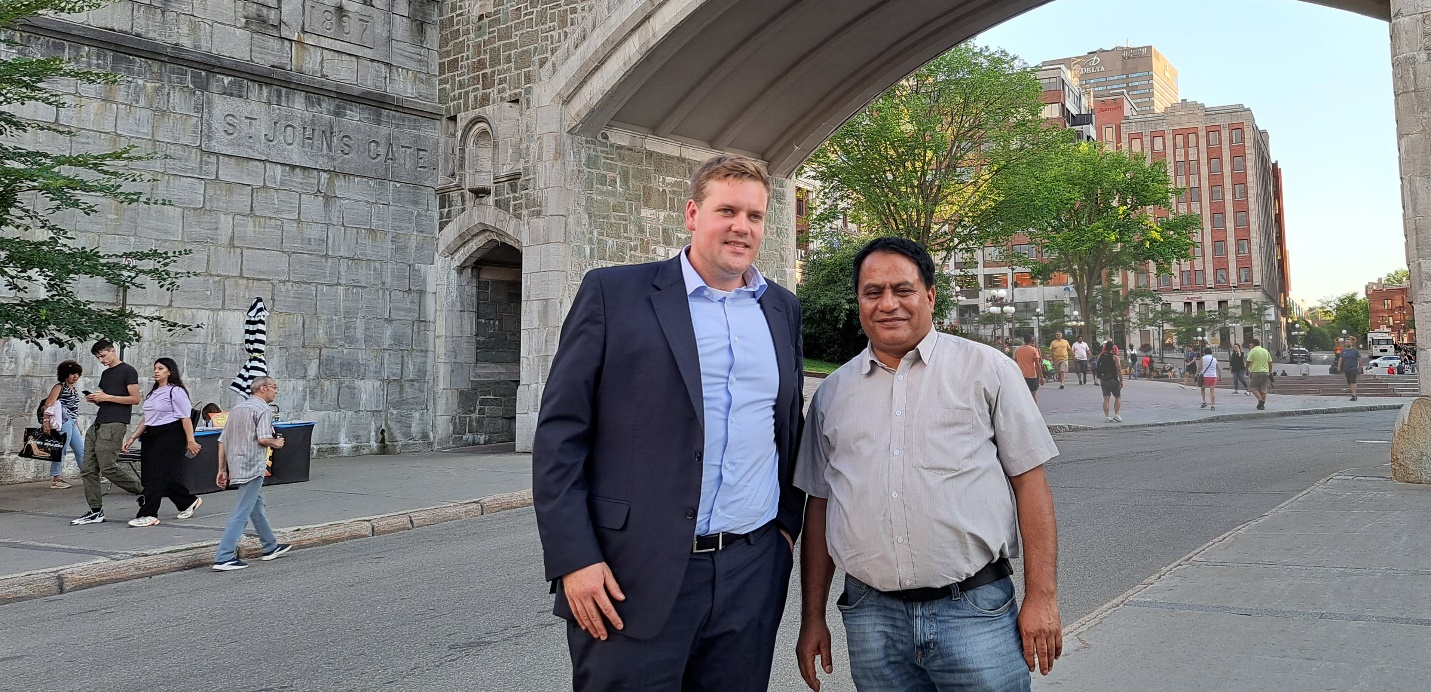 Vincent Miville, Board of Directors, Canadian Forest Owners, with Jog Raj Giri, first recipient of the Peter deMarsh Memorial Bursary.Mr. Jog Raj Giri, President of the Association of Family Forest Owners Nepal, is the first recipient of the Peter deMarsh Memorial Bursary. This scholarship enabled him to attend the 5th World Congress on Agroforestry held in Quebec City from July 17-20, 2022, where he presented the challenges and opportunities facing Nepalese forest owners. This bursary was created to honor the memory of Peter deMarsh who worked all his life to convince tens of millions of forest owners around the world to act collectively in local, regional, national and international organizations to better defend their interests. Mr. Jog Raj Giri co-founded the Association of Family Forest Owner’s Nepal under the guidance of Peter deMarsh. The scholarship is a natural extension of the advice originally provided by Peter deMarsh during his lifetime.The grant supports two categories of projects. First, a bursary of up to $3,000 may be awarded to help representatives of woodlot owners’ associations to participate in international conferences dealing with issues involving forest owners. Second, a $10,000 bursary will be awarded each year to a graduate student in the final stage of his/her doctoral or master’s-level research at a Canadian university. The research project must focus on the role of woodlot owners or woodlot owners’ associations in helping to solve social, economic or environmental problems (click here for more details).